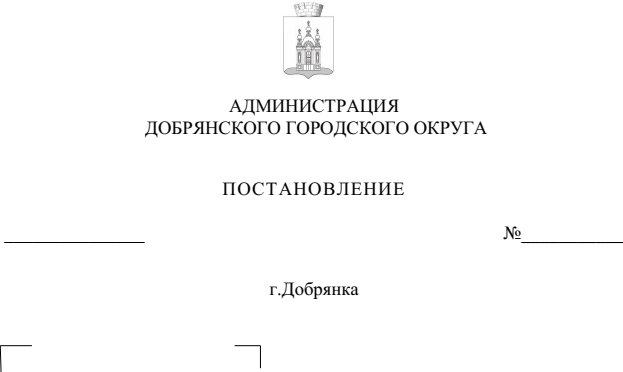 В соответствии с статьей 11 раздела III Положения о бюджетном процессе в Добрянском городском округе, утвержденного решением Думы Добрянского городского округа от 25 февраля 2020 г. № 146, пунктами 4.1-4.10 Порядка принятия решений о разработке, формировании, реализации и оценке эффективности реализации муниципальных программ и Методики оценки эффективности реализации муниципальных программ, утвержденного постановлением администрации Добрянского городского округа от 30 июня 2022 г. № 1705, распоряжением администрации Добрянского городского округа от 30 мая 2022 г. № 176-р «Об утверждении Перечня муниципальных программ Добрянского городского округа на 2023-2025 годы», распоряжением администрации Добрянского городского округа от 10 июня 2022 г. № 194-р 
«Об утверждении Плана мероприятий по подготовке проекта бюджета Добрянского городского округа на 2023 год и на плановый период 2024-2025 годов», в целях формирования проекта бюджета Добрянского городского округа на 2023 год и плановый период 2024-2025 годов администрация округа ПОСТАНОВЛЯЕТ:1. Утвердить прилагаемую муниципальную программу Добрянского городского округа «Экономическая политика» на 2023-2025 годы.2. Опубликовать настоящее постановление в периодическом печатном издании – газете «Пермь-Добрянка.ру», разместить на официальном сайте правовой информации Добрянского городского округа в информационно-телекоммуникационной сети Интернет с доменным именем dobr-pravo.ru.3. Настоящее постановление вступает в силу после официального опубликования (обнародования) и распространяется на правоотношения, возникшие с 01 января 2023 года.4. Контроль за исполнением постановления оставляю за собой.Глава городского округа -глава администрации Добрянскогогородского округа                            К.В. Лызов
УТВЕРЖДЕНАпостановлением администрацииДобрянского городского округаот                            №   МУНИЦИПАЛЬНАЯ ПРОГРАММАДобрянского городского округа «Экономическая политика» 
на 2023-2025 годыПАСПОРТ муниципальной программы Добрянского городского округа «Экономическая политика»I. Характеристика текущего состоянияВ 2014 году принят Федеральный закон № 172-ФЗ «О стратегическом планировании в Российской Федерации», который регулирует отношения, возникающие между участниками стратегического планирования в процессе целеполагания, прогнозирования, планирования и программирования социально-экономического развития Российской Федерации, Пермского края и Добрянского городского округа, отраслей экономики и сфер муниципального управления, обеспечения национальной безопасности, а также мониторинга и контроля за реализацией документов стратегического планирования. Стратегическое планирование в Добрянском городском округе осуществляется в соответствии с указанным Федеральным законом.Развитие Добрянского городского округа в настоящее время осуществляется в соответствии со Стратегией социально-экономического развития Добрянского городского округа Пермского края на 2021-2031 годы (далее – Стратегия), утвержденной решением Думы Добрянского городского округа от 26 августа 2021 № 473 «Об утверждении Стратегии социально-экономического развития Добрянского городского округа Пермского края на 2021-2031 годы».Управлением территориального развития и экономики проводится анализ и прогнозирование развития экономики и социальной сферы, ведется конструктивное взаимодействие с Правительством Пермского края, министерствами Пермского края, отраслевыми (функциональными) органами и структурными подразделениями администрации Добрянского городского округа, а также предприятиями и организациями.  При координации управления территориального развития и экономики ежегодно утверждается Перечень планируемых к реализации муниципальных программ, а также проводится оценка эффективности их реализации.Успех развития любой территории определяется тем, каковы перспективы ее развития в будущем, и как на сегодняшний момент реализованы возможности в части формирования привлекательности и эффективного использования ее ограниченных ресурсов.Важнейшим из условий экономического роста в Добрянском городском округе является поддержание конкурентоспособности организаций, в том числе представителей малого и среднего предпринимательства в условиях развития конкуренции. За период 2022 года произошло общее уменьшение количества зарегистрированных субъектов малого и среднего предпринимательства на 146 единиц и составило 2107 единицы (в 2021 году - 2253, в 2020 году – 2107),  так же снизилось количество индивидуальных предпринимателей в 2022 году на 62 человека и составило 1244 человека (в 2021 году – 1306, в 2020 году – 1473). При этом уменьшилось и  количество юридических лиц в 2022 году на 84 единицы и составило 863 единицы  (в 2021 году – 947, в 2020 году - 979). Реализация экономической политики на территории Добрянского городского округа должна быть основана на выстраивании взаимоотношений между органами муниципальной власти и представителями бизнес-сообщества, направленных на повышение эффективности экономики Добрянского городского округа и деятельности предприятий.Системное, взаимовыгодное и открытое сотрудничество бизнеса и власти, ориентированное на результат, – залог комфортной предпринимательской атмосферы в Добрянском городском округе. С 2021 года администрация ведет работу в рамках Инвестиционного профиля (паспорта) Добрянского городского округа на 2021-2025 годы, разработанного совместно с Министерством экономического развития и инвестиций Пермского края и ГБУ ПК «Агентство инвестиционного развития».Кроме того, с декабря 2021 года реализуется План мероприятий («Дорожная карта») по реализации инвестиционного профиля Добрянского городского округа на 2021-2025 годы.Для успешного взаимодействия бизнес-сообщества и органов местного самоуправления по реализации крупных инвестиционных проектов необходимо постоянно работать в направлениях, заданных инвестиционным профилем, обеспечив тем самым минимально достаточные условия для улучшения инвестиционной привлекательности как в отдельно взятой территории Добрянского городского округа, так и Пермского края в целом. В рамках данной деятельности в 2023 году планируется продолжить работу по: формированию наглядного представления инвестиционных возможностей Добрянского городского округа посредством официального интернет-сайта;  корректировке Плана создания инвестиционных объектов округа 
и необходимой транспортной, энергетической, социальной, инженерной, коммунальной и телекоммуникационной инфраструктуры, включающего проекты государственно-частного партнерства;апробации ранее созданной системы сопровождения инвестиционных проектов по принципу «одного окна».Информация по обеспечению инвестиционного климата (НПА, сведения об ответственных, меры поддержки организаций и прочее) размещена на официальном сайте Добрянского городского округа в сети Интернет по ссылке:http://dobrraion.ru/ekonomikabiznesinvestitsii/investitsionnyy-klimat/В рамках задачи муниципальной программы «Создание условий для повышения бюджетной самообеспеченности, сбалансированности и устойчивости за счет роста налогового потенциала территории, увеличения собираемости налогов, повышения доли собственных налоговых и неналоговых доходов в консолидированном бюджете Добрянского городского округа при его общем росте» администрацией Добрянского городского округа проводится работа по снижению задолженности по налоговым и неналоговым доходам бюджета Добрянского городского округа, а именно:регулярно проводятся заседания межведомственной комиссии по повышению доходности бюджета Добрянского городского округа. Так, 
в 1 полугодии 2022 года проведено 4 заседания комиссии с участием представителей Межрайонной ИФНС России № 19 по Пермскому краю, отдела Министерства внутренних дел России по Добрянскому городскому округу, ОСП по г. Добрянка УФССП России по Пермскому краю и представителей структурных подразделений администрации Добрянского городского округа (31 января 2022 г., 30 марта 2022 г., 28 апреля 2022 г. и 28 июня 2022 г.);проводятся совместные межведомственные рейды по выявлению налогоплательщиков, допустивших задолженность. Так, в 1 полугодии 2022 года проведено 4 рейда.  Результатами работы межведомственной комиссии по повышению доходности бюджета Добрянского городского округа является снижение задолженности (недоимки, пеней, штрафов) по налоговым платежам в бюджет по состоянию на 01 января 2022 года (за 2021 год) по сравнению с задолженностью по состоянию на 01 января 2021 года (за 2020 год) на 2,4 млн. рублей или на 2,8%.За 5 месяцев 2022 года задолженность (недоимки, пеней, штрафов) по налоговым платежам в бюджет снизилась и составила на 01 июня 2022 года 72,8 млн. рублей.Работа в данном направлении продолжится в 2023-2025 годах.  К концу реализации муниципальной программы планируется снизить задолженность (недоимки, пеней, штрафов) по налоговым платежам в бюджет до 66,4 млн. рублей.Кроме того, в рамках вышеуказанной задачи, администрация Добрянского городского округа принимает меры, направленные 
на содействие занятости и снижение напряженности на рынке труда Добрянского городского округа.В 2020-2022 годах администрацией Добрянского городского округа вопросы занятости и снижения напряженности на рынке труда неоднократно выносились на заседания межведомственной комиссии по предотвращению социальной напряженности в Добрянском городском округе. В заседаниях комиссий принимали участие представители ГКУ «Центр                    занятости населения г. Добрянки» и организаций, а также индивидуальные                предприниматели.В течение 2020 года – 1 полугодия 2022 года в рамках заседаний комиссий обсуждались вопросы субсидирования в соответствии с постановлениями Правительства Пермского края от 28 мая 2020 № 360-п «Об утверждении порядка предоставления субсидий из бюджета Пермского края юридическим лицам (за исключением государственных и муниципальных учреждений) и индивидуальным предпринимателям на создание дополнительных рабочих мест для трудоустройства безработных граждан на территории Пермского края», от 02 сентября 2020 г. № 649-п «О реализации дополнительных мероприятий, направленных на снижение напряженности на рынке труда Пермского края» и от 31 марта 2022 г. № 268-п «О реализации в  2022 году дополнительных мероприятий, направленных на снижение напряженности на рынке труда Пермского края».Информация об участии (планируемом участии) организаций и индивидуальных предпринимателей в заявочных кампаниях, в соответствии с                            вышеуказанными постановлениями направлялась и, в настоящее время направляется, в Министерство социального развития Пермского края для дальнейшего рассмотрения на Совете глав муниципальных районов, муниципальных и городских округов при губернаторе Пермского края. Кроме того, администрацией Добрянского городского округа совместно 
с ГКУ «Центр занятости населения г. Добрянки» проводилась и проводится в настоящее время работа с организациями и индивидуальными предпринимателями округа по разъяснению краевых Порядков получения субсидии и сроков заявочной кампании по краевым постановлениям Правительства Пермского края.По итогам реализации постановления Правительства Пермского края 
от 31 марта 2022 г. № 268-п «О реализации в 2022 году дополнительных мероприятий, направленных на снижение напряженности на рынке труда Пермского края» в 1 полугодии 2022 года администрация Добрянского городского округа перевыполнила план по участию граждан в общественных работах. План на 2022 год составлял 66 человек, в перечне на заключение договоров на общественные работы, направляемом в Министерство социального развития Пермского края, в настоящее время состоит уже более 90 человек. Работа в данном направлении совместно с Территориальным отделом Центра занятости населения по г. Добрянка продолжится и в 2023-2025 годах.Экономический рост территории округа невозможен без развития предприятий и организаций, в том числе субъектов малого и среднего предпринимательства и крестьянско-фермерских хозяйств (КФХ), поэтому одним из основных мероприятий муниципальной программы «Экономическая политика» является мероприятие «Развитие сельского хозяйства, малого и среднего предпринимательства».Сельскохозяйственная отрасль представлена: двумя сельскохозяйственными предприятиями ООО «Добрянский рыбоводный центр» и ООО «Агрохолдинг Добрянский»; 33 крестьянскими (фермерскими) хозяйствами, внесенными в реестр сельскохозяйственных предприятий, и более чем 8000 личными подсобными хозяйствами. Сферами их деятельности являются: мясомолочное животноводство, овцеводство, пчеловодство, разведение рыбы, выращивание тепличных цветов и овощей открытого и закрытого грунта.Основные показатели развития агропромышленного комплекса в растениеводстве за 2021 год в сравнении с 2020 годом*Таблица 1.*Источник отчеты сельскохозяйственных товаропроизводителей Государственная поддержка отрасли в 2021 году за счет всех уровней бюджета составила около 15,615 млн. рублей. Основным направлением поддержки стала реализация региональных экономически значимых программ (грантовая поддержка).В 2021 году из местного бюджета направлены средства в размере 615,53 тыс. руб. на поддержку сельскохозяйственных товаропроизводителей на возмещение затрат, связанных с проведением агротехнических работ, повышением плодородия и качества почв.С целью оказания поддержки местным сельскохозяйственным товаропроизводителям по реализации продукции собственного производства ежегодно организуется ярмарочная торговля.Однако наряду с положительными тенденциями существует и сохраняется ряд проблем, ограничивающих экономическое развитие отрасли аграрно-промышленного комплекса Добрянского городского округа.Отмечаются следующие негативные тенденции: снижение производства и урожайности сельскохозяйственных культур, вследствие чрезвычайных ситуаций по ряду предшествующих лет (засуха, переувлажнение); отсутствие обновления материально-технической базы сельскохозяйственных товаропроизводителей; низкие темпы производственного и жилищного строительства; снижение плодородия почв, насыщенности минеральными удобрениями и сортообновления; снижение качества кадрового потенциала; недостаточный приток инвестиций в отрасль.В качестве приоритетов развития отрасли в рамках муниципальной программы необходимо реализовать мероприятия по:восстановлению и рациональному использованию сельскохозяйственных земель;формированию эффективного рынка земель сельскохозяйственного назначения;поддержке развития малых форм хозяйствования, занимающихся сельскохозяйственным производством;повышению качества трудовых ресурсов, укреплению положительного имиджа агропромышленного комплекса.Муниципальная программа предусматривает приоритетные направления и виды деятельности развития малого и среднего предпринимательства, которые служат удовлетворению первоочередных нужд населения и имеют положительные социальные последствия для жителей округа.Реализация механизмов по поддержке субъектов малого и среднего предпринимательства включает в себя: информационное обеспечение бизнеса о существующей системе поддержки малого и среднего предпринимательства и об изменениях 
в законодательстве, проведении обучающих семинаров (средства массовой информации, официальный сайт администрации Добрянского городского округа);выявление свободных ниш на потребительском рынке округа;оказание финансовой поддержки.В соответствии со статьей 18 Федерального закона от 24 июля 2007 г. 
№ 209-ФЗ «О развитии малого и среднего предпринимательства в Российской Федерации» оказание имущественной поддержки субъектам малого и среднего предпринимательства, организациям, образующим инфраструктуру поддержки субъектов малого и среднего предпринимательства, а также физическим лицам, не являющимся индивидуальными предпринимателями и применяющим специальный налоговый режим «Налог на профессиональный доход» (далее - субъекты МСП), осуществляется органами местного самоуправления в виде передачи во владение и (или) в пользование муниципального имущества, в том числе земельных участков (за исключением земельных участков, предназначенных для ведения личного подсобного хозяйства, огородничества, садоводства, индивидуального жилищного строительства), зданий, строений, сооружений, нежилых помещений, оборудования, машин, механизмов, установок, транспортных средств, инвентаря, инструментов, на возмездной основе, безвозмездной основе или на льготных условиях в соответствии с муниципальными программами (подпрограммами). Органы местного самоуправления утверждают перечни муниципального имущества, свободного от прав третьих лиц (за исключением права хозяйственного ведения, права оперативного управления, а также имущественных прав субъектов малого и среднего предпринимательства).  Муниципальное имущество, включенное в перечень, используется в целях предоставления его во владение и (или) в пользование на долгосрочной основе (в том числе по льготным ставкам арендной платы) субъектам МСП, а также может быть отчуждено на возмездной основе в собственность субъектов МСП в соответствии с Федеральным законом от 22 июля 2008 года № 159-ФЗ «Об особенностях отчуждения недвижимого имущества, находящегося в государственной или в муниципальной собственности и арендуемого субъектами малого и среднего предпринимательства, и о внесении изменений в отдельные законодательные акты Российской Федерации» и в случаях, указанных в подпунктах 6, 8 и 9 пункта 2 статьи 39.3 Земельного кодекса Российской Федерации.Передача муниципального имущества, включенного в перечень муниципального имущества, находящегося в собственности Добрянского городского округа и свободного от прав третьих лиц (за исключением права хозяйственного ведения, права оперативного управления, а также имущественных прав субъектов малого и среднего предпринимательства), осуществляется на возмездной основе (аренда) без проведения конкурсов или аукционов на право заключения договора аренды муниципального имущества на долгосрочной основе (в том числе по льготным ставкам арендной платы) субъектам МСП.На сегодняшний день в перечень муниципального имущества входит 9 объектов.Работа по увеличению муниципального имущества, доступного для субъектов МСП, будет  проводиться до 2025 года.С 01 января 2020 года, в соответствии с решениями Думы Добрянского городского округа от 22 октября 2019 года № 30 «Об установлении налога на имущество физических лиц на территории Добрянского городского округа (с учетом изменений и дополнений)  и № 31 «Об установлении земельного налога на территории Добрянского городского округа» (с учетом изменений и дополнений), в Добрянском городском округе отдельным категориям налогоплательщиков предоставлены налоговые льготы, а также установлены пониженные налоговые ставки.В соответствии с Перечнем налоговых расходов Добрянского городского округа, утвержденным приказом управления финансов и казначейства администрации Добрянского городского округа, налоговые расходы (выпадающие доходы бюджета Добрянского городского округа, возникающие в связи с предоставлением налоговых льгот и пониженных налоговых ставок) распределены по муниципальным программам Добрянского городского округа в соответствии с целями предоставления налогового расхода.К муниципальной программе «Экономическая политика» отнесены налоговые расходы по следующим установленным категориям налогоплательщиков:Информация о фактическом и плановом общем объеме налоговых расходов на 2020-2025 годы:     (тыс. сруб.)Налоговые расходы относятся к целевой категории «стимулирующие налоговые расходы», их применение необходимо и целесообразно.Целями установления налоговой льготы и пониженной ставки по имущественным налогам являются устойчивый экономический рост на территории Добрянского городского округа, создание условий для развития субъектов микро-, малого и среднего предпринимательства (в т.ч. в торговле, сфере услуг) и создание благоприятного инвестиционного климата в отрасли сельского хозяйства, повышение доходности сельскохозяйственных товаропроизводителей.Целевыми показателями, отражающими влияние на достижение целей предоставления льготы и пониженной налоговой ставки по имущественным налогам, являются:«Количество субъектов малого и среднего предпринимательства на территории округа» (в 2020 году – 1909 субъектов СМП, в 2021 году – 1653 субъекта СМП, снижение на 256);«Численность персонала субъектов малого и среднего предпринимательства» (в 2020 году – 5370 человек, в 2021 году – 5535, увеличение на 165 человек); «Прирост объема сельскохозяйственной продукции, произведенной КФХ: производство молока в КФХ, тонн» (в 2020 году – 1332,8 тонн, в 2021 году – 1425,5 тонн, увеличение на 92,7 га (прирост 6,96%));«Прирост размера посевных площадей, обрабатываемых КФХ» (в 2020 году – 1524,0 га, в 2021 году – 1539,2 га, увеличение на 15,2 га (прирост 1%)).Источниками получения информации о значениях целевых показателей. «Объем отгруженной продукции, работ и услуг» целевой показатель является статистическим, данные берутся из «Статистического бюллетеня» по строке 11.02.04.02 каталога информационно статистического издания на отчетную дату. Значение целевого показателя на начало реализации программы установлено (фактическое значение) в соответствии с годовым отчетом о выполнении муниципальной программы «Экономическая политика» за 2021 год.Источником получения информации о значении целевого показателя является «Статистический бюллетень».«Инвестиции в основной капитал» целевой показатель является статистическим, данные берутся из «Статистического бюллетеня» по строке 15.02.01.02 каталога информационно статистического издания на отчетную дату. Значение целевого показателя на начало реализации программы установлено (фактическое значение) в соответствии с годовым отчетом о выполнении муниципальной программы «Экономическая политика» за 2021 год.Источником получения информации о значении целевого показателя является «Статистический бюллетень».«Среднемесячная заработная плата работников» целевой показатель является статистическим, данные берутся из «Статистического бюллетеня» по строке 04.02.01.02 каталога информационно статистического издания на отчетную дату. Значение целевого показателя на начало реализации программы установлено (фактическое значение) в соответствии с годовым отчетом о выполнении муниципальной программы «Экономическая политика» за 2021 год.Источником получения информации о значении целевого показателя является «Статистический бюллетень». «Задолженность (недоимка, пени, штрафы) по налоговым платежам в бюджет» целевой показатель является расчетным и рассчитывается по предоставленной ведомственной отчетности управления финансов и казначейства администрации Добрянского городского округа. Значение целевого показателя на начало реализации программы установлено (фактическое значение) в соответствии с годовым отчетом о выполнении муниципальной программы «Экономическая политика» за 2021 год. Источником получения информации о значении целевого показателя является ведомственная отчетность управления финансов и казначейства администрации Добрянского городского округа.«Наличие актуализированного инвестиционного паспорта Добрянского городского округа» будет размещен в 2023 году на сайте в данный момент он находится в разработке, также  актуализированный паспорт территории будет размещаться на сайте Добрянского городского округа http://dobrraion.ru/ekonomikabiznesinvestitsii/investitsionnyyklimat/investitsionnyy-pasport-i-profil-dobryanskogo-gorodskogo-okruga/.  «Уровень безработицы» целевой показатель  формируется по информации Центра занятости населения (письменный запрос). Значение целевого показателя на начало реализации программы установлено (фактическое значение) в соответствии с годовым отчетом о выполнении муниципальной программы «Экономическая политика» за 2021 год.Источником получения информации о значении целевого показателя является письменный запрос с Центра занятости населения. «Количество субъектов малого и среднего предпринимательства и сельскохозяйственных товаропроизводителей, задействованных в выставках и ярмарках» - показатель является расчетным и статистическим.  Значение целевого показателя на начало реализации программы установлено (фактическое значение) в соответствии с годовым отчетом о выполнении муниципальной программы «Экономическая политика» за 2021 год.Источником получения информации о значении целевого показателя является списки, изъявивших желание принять участие в ярмарочных мероприятиях, а также статистическая отчетность (форма № 3-ярмарка). «Количество сельскохозяйственных товаропроизводителей Добрянского городского округа, принявших участие в ярмарочных мероприятиях» - показатель является расчетным и статистическим. Значение целевого показателя на начало реализации программы установлено (фактическое значение) в соответствии с годовым отчетом о выполнении муниципальной программы «Экономическая политика» за 2021 год.Источником получения информации о значении целевого показателя является списки, изъявивших желание принять участие в ярмарочных мероприятиях, а также статистическая отчетность (форма № 3-ярмарка).«Количество сельскохозяйственных товаропроизводителей, включенных в реестр государственной поддержки сельскохозяйственного производства» - показатель является расчетным. Значение целевого показателя на начало реализации программы установлено (фактическое значение) в соответствии с годовым отчетом о выполнении муниципальной программы «Экономическая политика» за 2021 год.Источником получения информации о значении целевого показателя является заявка на включение в реестр государственной поддержки и приказ Министерства агропромышленного комплекса Пермского края «Об утверждении реестра получателей государственной поддержки сельскохозяйственного производства».«Доля продукции (в действующих ценах) сельского хозяйства произведенной в хозяйствах населения, в общем объеме (КФХ)» - показатель является расчетным и статистическим. Значение целевого показателя на начало реализации программы установлено (фактическое значение) в соответствии с годовым отчетом о выполнении муниципальной программы «Экономическая политика» за 2021 год.Источником получения информации о значении целевого показателя является статистическая отчетность – статистические формы 2-фермер и 3-фермер, а также расчетные показатели при использовании статистических данных количества населения Добрянского городского округа, и состава (объема) продовольственной корзины, в соответствии с Федеральным законом от 24 октября 1997 г. N 134-ФЗ "О прожиточном минимуме в Российской Федерации" (с изменениями и дополнениями). «Производство молока в крестьянских (фермерских) хозяйствах» - показатель является статистическим - статистическая форма 3-фермер. Значение целевого показателя на начало реализации программы установлено (фактическое значение) в соответствии с годовым отчетом о выполнении муниципальной программы «Экономическая политика» за 2021 год.Источником получения информации о значении целевого показателя является статистическая отчетность.«Поголовье крупного рогатого скота в крестьянских (фермерских) хозяйствах» - показатель является статистическим – статистическая форма 3-фермер. Значение целевого показателя на начало реализации программы установлено (фактическое значение) в соответствии с годовым отчетом о выполнении муниципальной программы «Экономическая политика» за 2021 год.Источником получения информации о значении целевого показателя является статистическая отчетность.«Посевная площадь, обрабатываемая крестьянскими (фермерскими) хозяйствами» - показатель является статистическим - статистическая форма 2-фермер. Значение целевого показателя на начало реализации программы установлено (фактическое значение) в соответствии с годовым отчетом о выполнении муниципальной программы «Экономическая политика» за 2021 год.Источником получения информации о значении целевого показателя является статистическая отчетность. «Количество населенных пунктов, обеспеченных товарами первой необходимости, в которых отсутствуют магазины» - показатель является расчетным. Значение целевого показателя на начало реализации программы установлено (фактическое значение) в соответствии с годовым отчетом о выполнении муниципальной программы «Экономическая политика» за 2021 год.Источником получения информации о значении целевого показателя является соглашение, в котором прописаны показатели результативности и документы, предоставляемые субъектом МСП для подтверждения показателей.«Количество победителей конкурса «Лучшее крестьянское фермерское хозяйство» - показатель является расчетным. Значение целевого показателя на начало реализации программы установлено (фактическое значение) в соответствии с годовым отчетом о выполнении муниципальной программы «Экономическая политика» за 2021 год.Источником получения информации о значении целевого показателя является распоряжение администрации Добрянского городского округа «Об утверждении перечня КФХ на получение субсидий по результатам конкурсного отбора сельскохозяйственных товаропроизводителей».«Количество объектов, предоставленных субъектам малого и среднего предпринимательства и самозанятым гражданам из состава перечня муниципального имущества, получивших имущественную поддержку» предлагается установить в соответствии с Перечнем муниципального имущества, находящегося в собственности Добрянского городского округа и свободного от прав третьих лиц за исключением права хозяйственного ведения, права оперативного управления, а также имущественных прав субъектов малого и среднего предпринимательства), предназначенного для предоставления во владение и (или) в пользование на долгосрочной основе субъектам малого и среднего предпринимательства и организациям, образующим инфраструктуру поддержки малого и среднего предпринимательства, физическим лицам, не являющимися индивидуальными предпринимателями и применяющим специальный налоговый режим «Налог на профессиональный доход», утвержденным постановлением администрации Добрянского городского округа от 24 декабря 2021 № 2822 и планом мероприятий («Дорожная карта») по реализации региональных проектов «Акселерация субъектов малого и среднего предпринимательства» и «Создание благоприятных условий для осуществления деятельности самозанятыми гражданами» на период 2021-2024 годы, утвержденным постановлением администрации Добрянского городского округа от 01 ноября 2021 № 2277. Значение целевого показателя на начало реализации программы установлено (фактическое значение) в соответствии с годовым отчетом о выполнении муниципальной программы «Экономическая политика» за 2021 год.Источником получения информации о значении целевого показателя количество заключенных договоров аренды. «Количество субъектов малого и среднего предпринимательства и КФХ, принявших участие в мероприятиях, семинарах, совещаниях, круглых столах» -  показатель является расчетным. Значение целевого показателя на начало реализации программы установлено (фактическое значение) в соответствии с годовым отчетом о выполнении муниципальной программы «Экономическая политика» за 2021 год.Источником получения информации о значении целевого показателя является списки принявших участие в мероприятиях, семинарах, совещаниях, круглых столах.«Количество заседаний Совета по предпринимательству и улучшению инвестиционного климата в Добрянском городском округе» - показатель является расчетным. Источником получения информации о значении целевого показателя является количество протоколов заседаний Совета по предпринимательству и улучшению инвестиционного климата в Добрянском городском округе.«Количество публикаций информационных материалов по вопросам предпринимательской деятельности в СМИ и на сайте администрации Добрянского городского округа» - показатель является расчетным. Значение целевого показателя на начало реализации программы установлено (фактическое значение) в соответствии с годовым отчетом о выполнении муниципальной программы «Экономическая политика» за 2021 год.Источником получения информации о значении целевого показателя является ссылки публикации в информационных материалов по вопросам предпринимательской деятельности в СМИ и на сайте администрации Добрянского городского округа.«Количество субъектом малого и среднего предпринимательства и КФХ, получивших консультативную поддержку» - показатель является расчетным. Значение целевого показателя на начало реализации программы установлено (фактическое значение) в соответствии с годовым отчетом о выполнении муниципальной программы «Экономическая политика» за 2021 год.Источником получения информации о значении целевого показателя является количество обращений, зафиксированных в Журнале регистрации консультаций субъектов МСП.«Доля своевременного предоставления отчетов отраслевых (функциональных) органов и структурных подразделений в системе ИАС ПК» значение целевого показателя берется из выгруженной формы представления данных по группам пользователей за отчетный период. Значение целевого показателя на начало реализации программы установлено (фактическое значение) в соответствии с годовым отчетом о выполнении муниципальной программы «Экономическая политика» за 2021 год.Источником получения информации о значении целевого показателя является выгруженная форма из Информационно-аналитической системы Пермского края.«Наличие документов стратегического планирования и прогнозирования» целевой показатель показывает наличие документов стратегического планирования. Значение целевого показателя на начало реализации программы установлено (фактическое значение) в соответствии с годовым отчетом о выполнении муниципальной программы «Экономическая политика» за 2021 год.Источником получения информации о значении целевого показателя является ссылки на сайтах муниципальные программы - http://dobrraion.ru/ekonomikabiznesinvestitsii/strategiya-razvitiya/, прогноз - http://dobrraion.ru/ekonomikabiznesinvestitsii/prognoz-i-analiz-sotsialno-ekonomicheskogo-razvitiya/;http://dobrraion.ru/administratsiya/otsenkareguliruyushchegovozdeystviya/publichnye-konsultatsii-po-obsuzhdeniyu-proektov-npa/ и наличие документов о стратегическом планировании.II. Объёмы и источники финансирования муниципальной программыСредства на реализацию муниципальной программы утверждаются решением Думы Добрянского городского округа о бюджете Добрянского городского округа на очередной финансовый год и на плановый период.По результатам ежегодной оценки эффективности и результативности реализации муниципальной программы возможно перераспределение объёма средств, предусмотренных на ее реализацию, между отдельными мероприятиями и годами.Объёмы и источники финансирования мероприятий муниципальной программы представлены в приложении к муниципальной программе. 
Обоснование объема финансовых ресурсов, необходимого для реализации муниципальной программы, отражено в расчетах к проекту бюджета Добрянского городского округа на очередной финансовый год и на плановый период.III. Система управления реализацией муниципальной программыРуководство муниципальной программой осуществляет заместитель главы администрации Добрянского городского округа по территориальному развитию.Руководитель муниципальной программы является лицом, ответственным за своевременную и качественную организацию реализации мероприятий муниципальной программы, осуществляет координирующее взаимодействие деятельности субъектов, участвующих в реализации программных мероприятий, осуществляет общее руководство и общий контроль за реализацией муниципальной программы.    Ответственным исполнителем муниципальной программы является начальник управления территориального развития и экономики администрации Добрянского городского округа.Соисполнителем муниципальной программы является  (отдел сельского хозяйства и поддержки предпринимательства администрации Добрянского городского округа), управление имущественных и земельных отношений (МКУ «Добрянское имущественное казначейство»), управление финансов и казначейства администрации Добрянского городского округа.Ответственный исполнитель и соисполнитель муниципальной программы обеспечивают своевременную и качественную реализацию мероприятий муниципальной программы в соответствии с разделом 6 Порядка принятия решений о разработке, формировании, реализации и оценке эффективности реализации муниципальных программ Добрянского городского округа, утвержденного постановлением администрации Добрянского городского округа от 30 июня 2022 г. № 1705, а также эффективное и целевое использование бюджетных средств.Управление территориального развития и экономики осуществляет сбор отчета о реализации муниципальной программы и проведение оценки ее эффективности. На основании рассмотрения материалов о ходе реализации программных мероприятий, выявлении технических и организационных проблем в ходе реализации, в перечень и содержание мероприятий муниципальной программы, а также в их ресурсное обеспечение могут вноситься корректировки. Кроме того, возможно ежегодное уточнение наименований и плановых значений целевых показателей, с учетом выделяемых на реализацию муниципальной программы средств.Финансовый контроль использования средств бюджета, направленных 
на реализацию муниципальной программы, осуществляется управлением финансов и казначейства и иными структурами в соответствии с действующим законодательством.Приложение к муниципальной программе Добрянского городского округа «Экономическая политика»ПЕРЕЧЕНЬ мероприятий, объемы и источники финансирования муниципальной программы «Экономическая политика»Добрянского городского округа, ожидаемые конечные результаты программы на 2023-2025 годыРуководитель программыРуководитель программыЗаместитель главы администрации Добрянского городского округа по территориальному развитиюОтветственный исполнитель программыОтветственный исполнитель программыНачальник управления территориального развития и экономики администрации Добрянского городского округаСоисполнители программы            Соисполнители программы            Администрация Добрянского городского округа (отдел сельского хозяйства и поддержки предпринимательства), управление имущественных и земельных отношений (МКУ «Добрянское имущественное казначейство»), управление финансов и казначейства администрации Добрянского городского округаУчастники программы                Участники программы                Отраслевые (функциональные) органы и структурные подразделения администрации Добрянского городского округа Пермского края;Подведомственные учреждения отраслевых (функциональных) органов администрации Добрянского городского округа Пермского края;Предприятия и организации Добрянского городского округа;Общественные организации Добрянского городского округа;Субъекты малого и среднего предпринимательства Добрянского городского округа;Крестьянские (фермерские) хозяйства Добрянского городского округа;ГражданеЭтапы и сроки реализации программы Этапы и сроки реализации программы Муниципальная программа рассчитана на период с 2023 по 2025 годы.Муниципальная программа не имеет разбивки на этапы, мероприятия реализуются на протяжении всего срока реализации программы.Цель программы               Цель программы               Устойчивый экономический рост на территории Добрянского городского округа1. Задача программы                 1. Задача программы                 Создание благоприятных условий для привлечения инвестиций и повышение инвестиционной привлекательности территории; 2. Задача программы                   2. Задача программы                   Создание условий для повышения бюджетной самообеспеченности, сбалансированности и устойчивости за счет роста налогового потенциала территории, увеличения собираемости налогов, повышения доли собственных налоговых и неналоговых доходов в консолидированном бюджете Добрянского городского округа при его общем росте;3. Задача программыРазвитие сельского хозяйства, малого и среднего предпринимательстваРазвитие сельского хозяйства, малого и среднего предпринимательства4. Задача программы4. Задача программыСовершенствование системы стратегического планирования и прогнозирования с актуализацией нормативно-правовой базы, регламентирующей пространственное и социально-экономическое развитие Добрянского городского округа во взаимосвязи с документами стратегического планирования более высокого уровня и сопредельных муниципальных образованийОбъемы бюджетных ассигнований      
по источникам финансирования программы                       Объемы бюджетных ассигнований      
по источникам финансирования программы                       ПоказателиЕд. измер.2020 год2021 год2020 г. к 2021 г. 
в %Растениеводство (Сельхозорганизации + КФХ):Растениеводство (Сельхозорганизации + КФХ):Растениеводство (Сельхозорганизации + КФХ):Растениеводство (Сельхозорганизации + КФХ):Растениеводство (Сельхозорганизации + КФХ):Посевные площади, всегоГа1524,01539,2100,99в т.ч. площадь зерновыхГа000многолетних травГа1291,01418,75109,89однолетних травГа22011050,0картофеляГа11,010,090,9овощей открытого и закрытого грунтаГа2,00,4522,5Животноводство (Сельхозорганизации + КФХ):Животноводство (Сельхозорганизации + КФХ):Животноводство (Сельхозорганизации + КФХ):Животноводство (Сельхозорганизации + КФХ):Животноводство (Сельхозорганизации + КФХ):Поголовье:крупный рогатый скот (КРС)гол.546558102,19в т.ч. коровгол.29724181,14свинейгол.50337273,95овец и козгол.0250Произведено (реализовано) на убой скота и птицы в живом весетонн233,1163,01169,93Валовое производство молокатонн1330,61425,579107,14Реализация молокатонн1197,541243,75103,86Надой на 1 корову тонн4,485,91131,9Производство товарной рыбытонн2022,2111Производство рыбопосадочного материалатонн54,692Производство икры осетровых рыбкг0970Производство форелевых рыбкг0100№ п/пКатегория налогоплательщиковЦелевая категорияналогово-го расходаЦель предоставления налогового расходаЦель предоставления налогового расходаЦелевой показатель, отражающий влияние на достижение цели предоставления льготНалог на имущество физических лицНалог на имущество физических лицНалог на имущество физических лицНалог на имущество физических лиц1Собственники объектов                   налогообложения (юридические и физические лица), включенные в перечень, определяемый в соответствии с пунктом 7 статьи 378.2 Налогового кодекса Российской Федерации, а также объекты налогообложения, предусмотренные абзацем вторым пункта 10 статьи 378.2 Налогового кодекса РФстимулирующие налоговые расходыУстойчивый экономический рост на территории Добрянского городского округа;                              Создание условий для развития субъектов микро-, малого и среднего предпринимательства (в т.ч. в торговле, сфере услуг)Устойчивый экономический рост на территории Добрянского городского округа;                              Создание условий для развития субъектов микро-, малого и среднего предпринимательства (в т.ч. в торговле, сфере услуг)Увеличение количества субъектов малого и среднего предпринимательства на территории округа, а также численности их персонала; Создание новых рабочих местЗемельный налогЗемельный налогЗемельный налогЗемельный налог1Собственники земельных участков (юридические и физические лица), отнесенных к землям сельскохозяйственного назначения или к землям в составе зон                          сельскохозяйственного использования в населенных пунктах и используемых для сельскохозяйственного производствастимулирующие налоговые расходыУстойчивый экономический рост на территории                Добрянского городского округа;                              Развитие сельскохозяй-ственного производства как «традиционных» видов (молочное животноводство, растениеводство), так и новых для территории сельхозпроизводств (мясное животноводство, растениеводство закрытого грунта, аквакультуры) для обеспечения продовольственной безопасности территории;Создание условий для развития субъектов микро-, малого и среднегопредпринимательства; Создание благоприятного инвестиционного климата в отрасли сельского хозяйства, повышение доходности сельскохозяйственных товаропроизводителейУстойчивый экономический рост на территории                Добрянского городского округа;                              Развитие сельскохозяй-ственного производства как «традиционных» видов (молочное животноводство, растениеводство), так и новых для территории сельхозпроизводств (мясное животноводство, растениеводство закрытого грунта, аквакультуры) для обеспечения продовольственной безопасности территории;Создание условий для развития субъектов микро-, малого и среднегопредпринимательства; Создание благоприятного инвестиционного климата в отрасли сельского хозяйства, повышение доходности сельскохозяйственных товаропроизводителейПрирост объема сельскохозяйственной продукции, произведеннойКФХ;Прирост размера посевных площадей, обрабатываемых КФХ№ п/пКатегория налогоплательщиков202020212022202320242025Налог на имущество физических лицНалог на имущество физических лицфактфактпланпланпланплан1Собственники объектов                   налогообложения (юридические и физические лица), включенные в перечень, определяемый в соответствии с пунктом 7 статьи 378.2 Налогового кодекса Российской Федерации, а также объекты налогообложения, предусмотренные абзацем вторым пункта 10 статьи 378.2 Налогового кодекса РФ861,88937,58899,73899,73899,73899,73Земельный налогЗемельный налог1Собственники земельных участков (юридические и физические лица), отнесенных к землям сельскохозяйственного назначения или к землям в составе зон                          сельскохозяйственного использования в населенных пунктах и используемых для сельскохозяйственного производства116,6142,0129,3129,3129,3129,3№
п/пМероприятия муниципальной программыОтветствен-ныйисполнитель, соисполни-тельЦСРКВРСрок начала реализации мероприятияСрок окончания реализации мероприятияРасходы на период действиямуниципальной программы (ВСЕГО),в том числе по источникамфинансированияВ том числепо годамВ том числепо годамВ том числепо годамВ том числепо годамОжидаемые и конечные результаты реализации муниципальной программы№
п/пМероприятия муниципальной программыОтветствен-ныйисполнитель, соисполни-тельЦСРКВРСрок начала реализации мероприятияСрок окончания реализации мероприятияРасходы на период действиямуниципальной программы (ВСЕГО),в том числе по источникамфинансированияВсего по мероприятию, в том числе:2023г.2024г.2025г.Ожидаемые и конечные результаты реализации муниципальной программы12345678910111213Цель: Устойчивый экономический рост на территории Добрянского городского округаЦель: Устойчивый экономический рост на территории Добрянского городского округаЦель: Устойчивый экономический рост на территории Добрянского городского округаЦель: Устойчивый экономический рост на территории Добрянского городского округаЦель: Устойчивый экономический рост на территории Добрянского городского округаЦель: Устойчивый экономический рост на территории Добрянского городского округаЦель: Устойчивый экономический рост на территории Добрянского городского округаЦель: Устойчивый экономический рост на территории Добрянского городского округаЦель: Устойчивый экономический рост на территории Добрянского городского округаЦель: Устойчивый экономический рост на территории Добрянского городского округаЦель: Устойчивый экономический рост на территории Добрянского городского округаЦель: Устойчивый экономический рост на территории Добрянского городского округаЦель: Устойчивый экономический рост на территории Добрянского городского округаЗадача 1: Создание благоприятных условий для привлечения инвестиций и повышение инвестиционной привлекательности территории;Задача 1: Создание благоприятных условий для привлечения инвестиций и повышение инвестиционной привлекательности территории;Задача 1: Создание благоприятных условий для привлечения инвестиций и повышение инвестиционной привлекательности территории;Задача 1: Создание благоприятных условий для привлечения инвестиций и повышение инвестиционной привлекательности территории;Задача 1: Создание благоприятных условий для привлечения инвестиций и повышение инвестиционной привлекательности территории;Задача 1: Создание благоприятных условий для привлечения инвестиций и повышение инвестиционной привлекательности территории;Задача 1: Создание благоприятных условий для привлечения инвестиций и повышение инвестиционной привлекательности территории;Задача 1: Создание благоприятных условий для привлечения инвестиций и повышение инвестиционной привлекательности территории;Задача 1: Создание благоприятных условий для привлечения инвестиций и повышение инвестиционной привлекательности территории;Задача 1: Создание благоприятных условий для привлечения инвестиций и повышение инвестиционной привлекательности территории;Задача 1: Создание благоприятных условий для привлечения инвестиций и повышение инвестиционной привлекательности территории;Задача 1: Создание благоприятных условий для привлечения инвестиций и повышение инвестиционной привлекательности территории;Задача 1: Создание благоприятных условий для привлечения инвестиций и повышение инвестиционной привлекательности территории;1Основное мероприятие: Обеспечение благоприятного инвестиционного климата и создание условий для устойчивого развития предприятий и организацийАДГО (УТРиЭ)20232025Финансирование не требуетсяФинансирование не требуетсяФинансирование не требуетсяФинансирование не требуетсяФинансирование не требуется1.1.Проведение мероприятий способствующих развитию благоприятного инвестиционного климата (ОРВ, ОФВ, экспертиза НПА, сопровождение проектов, разработка инвестиционного паспорта)АДГО (УТРиЭ)20232025Финансирование не требуетсяФинансирование не требуетсяФинансирование не требуетсяФинансирование не требуетсяФинансирование не требуетсяУвеличение объема отгруженной продукции, работ и услуг до 49,2 млрд. руб. к концу 2025 года; Увеличение инвестиций в основной капитал на 0,5 млрд. руб. ежегодно;Рост среднемесячной заработной платы работников до 78,3 тыс. руб. к концу 2025 года.1.2.Обеспечение актуализации инвестиционного паспорта округаАДГО (УТРиЭ)20232025Финансирование не требуетсяФинансирование не требуетсяФинансирование не требуетсяФинансирование не требуетсяФинансирование не требуетсяСвоевременная актуализация инвестиционного паспорта Добрянского городского округа;1.3.Обеспечение работы и координация Совета по предпринимательству и улучшению инвестиционного климата в Добрянском городском округеАДГО (УТРиЭ)20232025Финансирование не требуетсяФинансирование не требуетсяФинансирование не требуетсяФинансирование не требуетсяФинансирование не требуетсяСохранение количества заседаний Совета по предпринимательству и улучшению инвестиционного климата в Добрянском городском округе на уровне 4 заседания ежегодно;Задача 2: Создание условий для повышения бюджетной самообеспеченности, сбалансированности и устойчивости за счет роста налогового потенциала территории, увеличения собираемости налогов, повышения доли собственных налоговых и неналоговых доходов в консолидированном бюджете Добрянского городского округа при его общем росте;Задача 2: Создание условий для повышения бюджетной самообеспеченности, сбалансированности и устойчивости за счет роста налогового потенциала территории, увеличения собираемости налогов, повышения доли собственных налоговых и неналоговых доходов в консолидированном бюджете Добрянского городского округа при его общем росте;Задача 2: Создание условий для повышения бюджетной самообеспеченности, сбалансированности и устойчивости за счет роста налогового потенциала территории, увеличения собираемости налогов, повышения доли собственных налоговых и неналоговых доходов в консолидированном бюджете Добрянского городского округа при его общем росте;Задача 2: Создание условий для повышения бюджетной самообеспеченности, сбалансированности и устойчивости за счет роста налогового потенциала территории, увеличения собираемости налогов, повышения доли собственных налоговых и неналоговых доходов в консолидированном бюджете Добрянского городского округа при его общем росте;Задача 2: Создание условий для повышения бюджетной самообеспеченности, сбалансированности и устойчивости за счет роста налогового потенциала территории, увеличения собираемости налогов, повышения доли собственных налоговых и неналоговых доходов в консолидированном бюджете Добрянского городского округа при его общем росте;Задача 2: Создание условий для повышения бюджетной самообеспеченности, сбалансированности и устойчивости за счет роста налогового потенциала территории, увеличения собираемости налогов, повышения доли собственных налоговых и неналоговых доходов в консолидированном бюджете Добрянского городского округа при его общем росте;Задача 2: Создание условий для повышения бюджетной самообеспеченности, сбалансированности и устойчивости за счет роста налогового потенциала территории, увеличения собираемости налогов, повышения доли собственных налоговых и неналоговых доходов в консолидированном бюджете Добрянского городского округа при его общем росте;Задача 2: Создание условий для повышения бюджетной самообеспеченности, сбалансированности и устойчивости за счет роста налогового потенциала территории, увеличения собираемости налогов, повышения доли собственных налоговых и неналоговых доходов в консолидированном бюджете Добрянского городского округа при его общем росте;Задача 2: Создание условий для повышения бюджетной самообеспеченности, сбалансированности и устойчивости за счет роста налогового потенциала территории, увеличения собираемости налогов, повышения доли собственных налоговых и неналоговых доходов в консолидированном бюджете Добрянского городского округа при его общем росте;Задача 2: Создание условий для повышения бюджетной самообеспеченности, сбалансированности и устойчивости за счет роста налогового потенциала территории, увеличения собираемости налогов, повышения доли собственных налоговых и неналоговых доходов в консолидированном бюджете Добрянского городского округа при его общем росте;Задача 2: Создание условий для повышения бюджетной самообеспеченности, сбалансированности и устойчивости за счет роста налогового потенциала территории, увеличения собираемости налогов, повышения доли собственных налоговых и неналоговых доходов в консолидированном бюджете Добрянского городского округа при его общем росте;Задача 2: Создание условий для повышения бюджетной самообеспеченности, сбалансированности и устойчивости за счет роста налогового потенциала территории, увеличения собираемости налогов, повышения доли собственных налоговых и неналоговых доходов в консолидированном бюджете Добрянского городского округа при его общем росте;Задача 2: Создание условий для повышения бюджетной самообеспеченности, сбалансированности и устойчивости за счет роста налогового потенциала территории, увеличения собираемости налогов, повышения доли собственных налоговых и неналоговых доходов в консолидированном бюджете Добрянского городского округа при его общем росте;2.Основное мероприятие: Работа с организациями и физическими лицами в рамках налоговой политики округаАДГО (УТРиЭ), УФИК, УИЗО20232025Финансирование не требуетсяФинансирование не требуетсяФинансирование не требуетсяФинансирование не требуетсяФинансирование не требуется2.1.Проведение мероприятий в рамках работы комиссии по повышению доходности бюджетаАДГО (УТРиЭ), УФИК, УИЗО20232025Финансирование не требуетсяФинансирование не требуетсяФинансирование не требуетсяФинансирование не требуетсяФинансирование не требуетсяСнижение задолженности (недоимка, пени, штрафы) по налоговым платежам в бюджет на 3% ежегодно; Снижение уровня безработицы к концу 2025 года до 1,25%;2.2.Организация мероприятий направленных на снижение социальной напряженности на рынке трудаАДГО (УТРиЭ)20232025Финансирование не требуетсяФинансирование не требуетсяФинансирование не требуетсяФинансирование не требуетсяФинансирование не требуетсяСнижение задолженности (недоимка, пени, штрафы) по налоговым платежам в бюджет на 3% ежегодно; Снижение уровня безработицы к концу 2025 года до 1,25%;2.3.Проведение мероприятий с организациями по постановке на налоговый учетУФИК20232025Финансирование не требуетсяФинансирование не требуетсяФинансирование не требуетсяФинансирование не требуетсяФинансирование не требуетсяСнижение задолженности (недоимка, пени, штрафы) по налоговым платежам в бюджет на 3% ежегодно; Снижение уровня безработицы к концу 2025 года до 1,25%;Задача 3: Развитие сельского хозяйства, малого и среднего предпринимательства;Задача 3: Развитие сельского хозяйства, малого и среднего предпринимательства;Задача 3: Развитие сельского хозяйства, малого и среднего предпринимательства;Задача 3: Развитие сельского хозяйства, малого и среднего предпринимательства;Задача 3: Развитие сельского хозяйства, малого и среднего предпринимательства;Задача 3: Развитие сельского хозяйства, малого и среднего предпринимательства;Задача 3: Развитие сельского хозяйства, малого и среднего предпринимательства;Задача 3: Развитие сельского хозяйства, малого и среднего предпринимательства;Задача 3: Развитие сельского хозяйства, малого и среднего предпринимательства;Задача 3: Развитие сельского хозяйства, малого и среднего предпринимательства;Задача 3: Развитие сельского хозяйства, малого и среднего предпринимательства;Задача 3: Развитие сельского хозяйства, малого и среднего предпринимательства;Задача 3: Развитие сельского хозяйства, малого и среднего предпринимательства;3.Основное мероприятие: Оказание поддержки сельхозтоваропроизводителямАДГО (Отдел с/хозяйства и поддержки предпринима-тельства)06 0 01 0000020232025Всего по мероприятию в том числе:3822,01262,61279,71279,7средства местного бюджета2610,0870,0870,0870,0средства краевого бюджета1212,0392,6409,7409,73.1.Организация и проведение ярмарочных мероприятий, способствующих сбыту сельскохозяйственной продукции и сельскохозяйственных животныхАДГО (Отдел с/хозяйства и поддержки предпринима-тельства)06 0 01 0001020020232025Всего по мероприятию в том числе:60,020,020,020,0Сохранение количества субъектов малого и среднего предпринимательства и сельскохозяйственных товаропроизводителей, задействованных в выставках и ярмарках на уровне 40 единиц к концу 2025 года;Привлечение к участию в ярмарочных мероприятиях  2- х сельхозтоваропроизводителей Добрянского городского округа ежегодно;средства местного бюджета60,020,020,020,0Сохранение количества субъектов малого и среднего предпринимательства и сельскохозяйственных товаропроизводителей, задействованных в выставках и ярмарках на уровне 40 единиц к концу 2025 года;Привлечение к участию в ярмарочных мероприятиях  2- х сельхозтоваропроизводителей Добрянского городского округа ежегодно;3.2.Предоставление субсидий крестьянским (фермерским) хозяйствам в целях возмещения части затрат, связанных с производством животноводческой продукцииАДГО (Отдел с/хозяйства и поддержки предпринима-тельства)06 0 01 0002080020232025Всего по мероприятию в том числе:350,00,0350,00,0Увеличение доли продукции (в действующих ценах) сельского хозяйства произведенной в хозяйствах населения, в общем объеме (КФХ) до 0,91%  к концу 2025 года;Сохранение  объема производства молока в крестьянских (фермерских) хозяйствах на уровне 563,2  т к концу 2025 года;Сохранение поголовья крупного рогатого скота на уровне 301 гол. к концу 2025 года;средства местного бюджета350,00,0350,00,0Увеличение доли продукции (в действующих ценах) сельского хозяйства произведенной в хозяйствах населения, в общем объеме (КФХ) до 0,91%  к концу 2025 года;Сохранение  объема производства молока в крестьянских (фермерских) хозяйствах на уровне 563,2  т к концу 2025 года;Сохранение поголовья крупного рогатого скота на уровне 301 гол. к концу 2025 года;3.3.Предоставление субсидий крестьянским (фермерским) хозяйствам на возмещение части затрат, связанных с проведением агротехнических работ, повышением плодородия и качества почвАДГО (Отдел с/хозяйства и поддержки предпринима-тельства)06 0 01 0003080020232025Всего по мероприятию в том числе:1500,0500,0500,0500,0Увеличение доли продукции (в действующих ценах) сельского хозяйства произведенной в хозяйствах населения, в общем объеме (КФХ) до 0,91%  к концу 2025 года;Увеличение посевных площадей, обрабатываемых крестьянскими (фермерскими) хозяйствами до 1555,0  га к концу 2025  года;средства местного бюджета1500,0500,0500,0500,0Увеличение доли продукции (в действующих ценах) сельского хозяйства произведенной в хозяйствах населения, в общем объеме (КФХ) до 0,91%  к концу 2025 года;Увеличение посевных площадей, обрабатываемых крестьянскими (фермерскими) хозяйствами до 1555,0  га к концу 2025  года;3.4.Проведение Конкурса сельскохозяйственных товаропроизводителей Добрянского городского округаАДГО (Отдел с/хозяйства и поддержки предпринима-тельства)06.0.01. 0012060020232025Всего по мероприятию в том числе:700,0350,00,0350,0Награждение 2-х КФХ победителей конкурса «Лучшее крестьянское фермерское хозяйство» к концу 2025 года;средства местного бюджета700,0350,00,0350,0Награждение 2-х КФХ победителей конкурса «Лучшее крестьянское фермерское хозяйство» к концу 2025 года;3.5.Администрирование отдельных государственных полномочий по планированию использования земель сельскохозяйственного назначенияАДГО (Отдел с/хозяйства и поддержки предпринима-тельства)06.0.01.2У11020232025Всего по мероприятию в том числе:1212,0392,6409,7409,7Сохранение доли освоенных средств субвенций  на осуществление отдельных государственных полномочий по планированию использования земель сельскохозяйственного назначения3.5.Администрирование отдельных государственных полномочий по планированию использования земель сельскохозяйственного назначенияАДГО (Отдел с/хозяйства и поддержки предпринима-тельства)06.0.01.2У110средства краевого бюджета1212,0392,6409,7409,7Сохранение доли освоенных средств субвенций  на осуществление отдельных государственных полномочий по планированию использования земель сельскохозяйственного назначения3.5.Администрирование отдельных государственных полномочий по планированию использования земель сельскохозяйственного назначенияАДГО (Отдел с/хозяйства и поддержки предпринима-тельства)06.0.01.2У11010020232025средства краевого бюджета1180,2382,0399,1399,1Сохранение доли освоенных средств субвенций  на осуществление отдельных государственных полномочий по планированию использования земель сельскохозяйственного назначения3.5.Администрирование отдельных государственных полномочий по планированию использования земель сельскохозяйственного назначенияАДГО (Отдел с/хозяйства и поддержки предпринима-тельства)06.0.01.2У11020020232025средства краевого бюджета31,810,610,610,6Сохранение доли освоенных средств субвенций  на осуществление отдельных государственных полномочий по планированию использования земель сельскохозяйственного назначения4.Основное мероприятие: Оказание поддержки субъектам малого и среднего предпринимательстваАДГО (Отдел с/хозяйства  и поддержки предпринима-тельства)06 0 02 0000020232025Всего по мероприятию в том числе:750,0250,0250,0250,0средства местного бюджета750,0250,0250,0250,04.1.Предоставление субсидии субъектам малого и среднего предпринимательства на доставку товаров первой необходимости в малонаселенные и отдаленные населенные пунктыАДГО (Отдел с/хозяйства  и поддержки предпринима-тельства)06 0 02 0004080020232025Всего по мероприятию в том числе:750,0250,0250,0250,0Обеспечение  жителей  3-х населенных пунктов товарами первой необходимости, в которых  отсутствуют магазины;средства местного бюджета750,0250,0250,0250,04.2.Предоставление субъектам малого и среднего предпринимательства, самозанятым гражданам  муниципального имущества, свободного от прав третьих лиц (за исключением права хозяйственного ведения, права оперативного управления, а также имущественных прав субъектов малого и среднего предпринимательства) на долгосрочной основе, по льготным ставкам арендной платы и без проведения конкурса или аукциона на право заключения договора аренды муниципального имуществаУИЗО (ДИК)20232025Финансирование не требуетсяФинансирование не требуетсяФинансирование не требуетсяФинансирование не требуетсяФинансирование не требуетсяУвеличение объектов, предоставленных субъектам малого и среднего предпринимательства и самозанятым гражданам из состава перечня муниципального имущества получивших имущественную поддержку до 13 единиц к концу 2025 года;5.Основное мероприятие: Стимулирование предпринимательских инициативАДГО (Отдел с/хозяйства  и поддержки предпринима-тельства)20232025Финансирование не требуетсяФинансирование не требуетсяФинансирование не требуетсяФинансирование не требуетсяФинансирование не требуется5.1.Проведение мероприятий,  семинаров, совещаний, круглых столовАДГО (Отдел с/хозяйства  и поддержки предпринима-тельства)20232025Финансирование не требуетсяФинансирование не требуетсяФинансирование не требуетсяФинансирование не требуетсяФинансирование не требуетсяУвеличение количества субъектов малого и среднего предпринимательства и КФХ, принявших участие в мероприятиях, семинарах, совещаниях, круглых столах до 30 единиц к концу 2025 года;5.2.Обеспечение работы Совета по предпринимательству и улучшению инвестиционного климата в Добрянском городском округеАДГО (Отдел с/хозяйства  и поддержки предпринима-тельства)20232025Финансирование не требуетсяФинансирование не требуетсяФинансирование не требуетсяФинансирование не требуетсяФинансирование не требуетсяСохранение количества заседаний Совета по предпринимательству и улучшению инвестиционного климата в Добрянском городском округе на уровне 4 заседания ежегодно;5.3.Опубликование информационных материалов по вопросам предпринимательской деятельностиАДГО (Отдел с/хозяйства  и поддержки предпринима-тельства)20232025Финансирование не требуетсяФинансирование не требуетсяФинансирование не требуетсяФинансирование не требуетсяФинансирование не требуетсяУвеличение количества публикаций информационных материалов по вопросам предпринимательской деятельности до 102 единиц к концу 2025 года;5.4.Оказание консультативной поддержки субъектам малого и среднего предпринимательства и КФХАДГО (Отдел с/хозяйства  и поддержки предпринима-тельства)20232025Финансирование не требуетсяФинансирование не требуетсяФинансирование не требуетсяФинансирование не требуетсяФинансирование не требуетсяУвеличение количества субъектов малого и среднего предпринимательства  и КФХ,  получивших консультативную поддержку до 70  единиц к концу 2025 года;Задача 4: Совершенствование системы стратегического планирования и прогнозирования с актуализацией нормативно-правовой базы, регламентирующей пространственное и социально-экономическое развитие Добрянского городского округа во взаимосвязи с документами стратегического планирования более высокого уровня и сопредельных муниципальных образований.Задача 4: Совершенствование системы стратегического планирования и прогнозирования с актуализацией нормативно-правовой базы, регламентирующей пространственное и социально-экономическое развитие Добрянского городского округа во взаимосвязи с документами стратегического планирования более высокого уровня и сопредельных муниципальных образований.Задача 4: Совершенствование системы стратегического планирования и прогнозирования с актуализацией нормативно-правовой базы, регламентирующей пространственное и социально-экономическое развитие Добрянского городского округа во взаимосвязи с документами стратегического планирования более высокого уровня и сопредельных муниципальных образований.Задача 4: Совершенствование системы стратегического планирования и прогнозирования с актуализацией нормативно-правовой базы, регламентирующей пространственное и социально-экономическое развитие Добрянского городского округа во взаимосвязи с документами стратегического планирования более высокого уровня и сопредельных муниципальных образований.Задача 4: Совершенствование системы стратегического планирования и прогнозирования с актуализацией нормативно-правовой базы, регламентирующей пространственное и социально-экономическое развитие Добрянского городского округа во взаимосвязи с документами стратегического планирования более высокого уровня и сопредельных муниципальных образований.Задача 4: Совершенствование системы стратегического планирования и прогнозирования с актуализацией нормативно-правовой базы, регламентирующей пространственное и социально-экономическое развитие Добрянского городского округа во взаимосвязи с документами стратегического планирования более высокого уровня и сопредельных муниципальных образований.Задача 4: Совершенствование системы стратегического планирования и прогнозирования с актуализацией нормативно-правовой базы, регламентирующей пространственное и социально-экономическое развитие Добрянского городского округа во взаимосвязи с документами стратегического планирования более высокого уровня и сопредельных муниципальных образований.Задача 4: Совершенствование системы стратегического планирования и прогнозирования с актуализацией нормативно-правовой базы, регламентирующей пространственное и социально-экономическое развитие Добрянского городского округа во взаимосвязи с документами стратегического планирования более высокого уровня и сопредельных муниципальных образований.Задача 4: Совершенствование системы стратегического планирования и прогнозирования с актуализацией нормативно-правовой базы, регламентирующей пространственное и социально-экономическое развитие Добрянского городского округа во взаимосвязи с документами стратегического планирования более высокого уровня и сопредельных муниципальных образований.Задача 4: Совершенствование системы стратегического планирования и прогнозирования с актуализацией нормативно-правовой базы, регламентирующей пространственное и социально-экономическое развитие Добрянского городского округа во взаимосвязи с документами стратегического планирования более высокого уровня и сопредельных муниципальных образований.Задача 4: Совершенствование системы стратегического планирования и прогнозирования с актуализацией нормативно-правовой базы, регламентирующей пространственное и социально-экономическое развитие Добрянского городского округа во взаимосвязи с документами стратегического планирования более высокого уровня и сопредельных муниципальных образований.Задача 4: Совершенствование системы стратегического планирования и прогнозирования с актуализацией нормативно-правовой базы, регламентирующей пространственное и социально-экономическое развитие Добрянского городского округа во взаимосвязи с документами стратегического планирования более высокого уровня и сопредельных муниципальных образований.Задача 4: Совершенствование системы стратегического планирования и прогнозирования с актуализацией нормативно-правовой базы, регламентирующей пространственное и социально-экономическое развитие Добрянского городского округа во взаимосвязи с документами стратегического планирования более высокого уровня и сопредельных муниципальных образований.6.Основное мероприятие: Мониторинг и прогнозирование социально-экономического развития округаАДГО (УТРиЭ)20232025Финансирование не требуетсяФинансирование не требуетсяФинансирование не требуетсяФинансирование не требуетсяФинансирование не требуется6.1.Проведение мониторинга социально-экономического развитияАДГО (УТРиЭ)20232025Финансирование не требуетсяФинансирование не требуетсяФинансирование не требуетсяФинансирование не требуетсяФинансирование не требуетсяОбеспечение своевременного предоставления отчетов отраслевых (функциональных) органов и структурных подразделений в системе ИАС ПК 98,2% в 2023 году и 98,5% в 2024 году,  99,0 % в 2025 году;Своевременная разработка и корректировка документов стратегического планирования и прогнозирования.Всего:Всего:Всего:Всего:Всего:Всего:Всего:Средства на реализацию муниципальной программы, в том числе:4572,01512,61529,71529,7средства местного бюджета3360,01120,01120,01120,0средства краевого бюджета 1212,0392,6409,7409,7